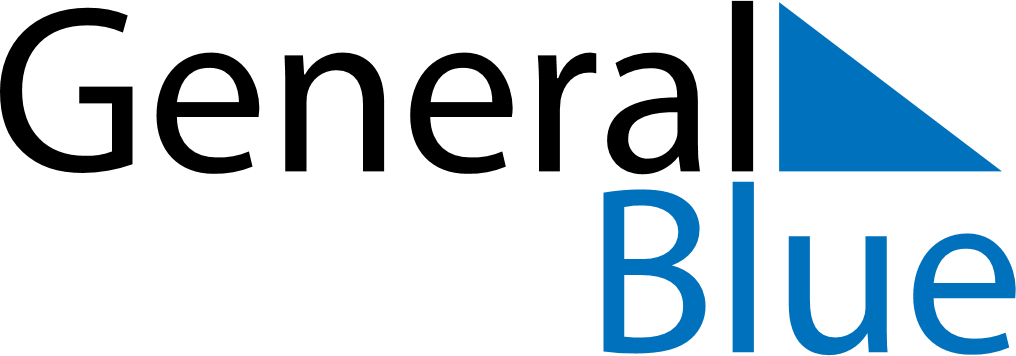 October 2024October 2024October 2024October 2024October 2024October 2024Malarguee, Mendoza, ArgentinaMalarguee, Mendoza, ArgentinaMalarguee, Mendoza, ArgentinaMalarguee, Mendoza, ArgentinaMalarguee, Mendoza, ArgentinaMalarguee, Mendoza, ArgentinaSunday Monday Tuesday Wednesday Thursday Friday Saturday 1 2 3 4 5 Sunrise: 7:14 AM Sunset: 7:41 PM Daylight: 12 hours and 27 minutes. Sunrise: 7:13 AM Sunset: 7:42 PM Daylight: 12 hours and 29 minutes. Sunrise: 7:11 AM Sunset: 7:43 PM Daylight: 12 hours and 31 minutes. Sunrise: 7:10 AM Sunset: 7:43 PM Daylight: 12 hours and 33 minutes. Sunrise: 7:08 AM Sunset: 7:44 PM Daylight: 12 hours and 35 minutes. 6 7 8 9 10 11 12 Sunrise: 7:07 AM Sunset: 7:45 PM Daylight: 12 hours and 38 minutes. Sunrise: 7:05 AM Sunset: 7:46 PM Daylight: 12 hours and 40 minutes. Sunrise: 7:04 AM Sunset: 7:47 PM Daylight: 12 hours and 42 minutes. Sunrise: 7:03 AM Sunset: 7:47 PM Daylight: 12 hours and 44 minutes. Sunrise: 7:01 AM Sunset: 7:48 PM Daylight: 12 hours and 46 minutes. Sunrise: 7:00 AM Sunset: 7:49 PM Daylight: 12 hours and 49 minutes. Sunrise: 6:59 AM Sunset: 7:50 PM Daylight: 12 hours and 51 minutes. 13 14 15 16 17 18 19 Sunrise: 6:57 AM Sunset: 7:51 PM Daylight: 12 hours and 53 minutes. Sunrise: 6:56 AM Sunset: 7:52 PM Daylight: 12 hours and 55 minutes. Sunrise: 6:55 AM Sunset: 7:53 PM Daylight: 12 hours and 57 minutes. Sunrise: 6:53 AM Sunset: 7:53 PM Daylight: 13 hours and 0 minutes. Sunrise: 6:52 AM Sunset: 7:54 PM Daylight: 13 hours and 2 minutes. Sunrise: 6:51 AM Sunset: 7:55 PM Daylight: 13 hours and 4 minutes. Sunrise: 6:49 AM Sunset: 7:56 PM Daylight: 13 hours and 6 minutes. 20 21 22 23 24 25 26 Sunrise: 6:48 AM Sunset: 7:57 PM Daylight: 13 hours and 8 minutes. Sunrise: 6:47 AM Sunset: 7:58 PM Daylight: 13 hours and 10 minutes. Sunrise: 6:46 AM Sunset: 7:59 PM Daylight: 13 hours and 13 minutes. Sunrise: 6:45 AM Sunset: 8:00 PM Daylight: 13 hours and 15 minutes. Sunrise: 6:43 AM Sunset: 8:01 PM Daylight: 13 hours and 17 minutes. Sunrise: 6:42 AM Sunset: 8:02 PM Daylight: 13 hours and 19 minutes. Sunrise: 6:41 AM Sunset: 8:02 PM Daylight: 13 hours and 21 minutes. 27 28 29 30 31 Sunrise: 6:40 AM Sunset: 8:03 PM Daylight: 13 hours and 23 minutes. Sunrise: 6:39 AM Sunset: 8:04 PM Daylight: 13 hours and 25 minutes. Sunrise: 6:38 AM Sunset: 8:05 PM Daylight: 13 hours and 27 minutes. Sunrise: 6:37 AM Sunset: 8:06 PM Daylight: 13 hours and 29 minutes. Sunrise: 6:36 AM Sunset: 8:07 PM Daylight: 13 hours and 31 minutes. 